InstallationThe Recurring Billing installation process automatically creates the following items:Recurring Billing database tablesRecurring Billing pagesRecurring Billing number seriesRecurring Billing Job Queue EntrySetup PageSearch for “recurring billing”Open Recurring Billing Setup PageVerify setup page fields are populated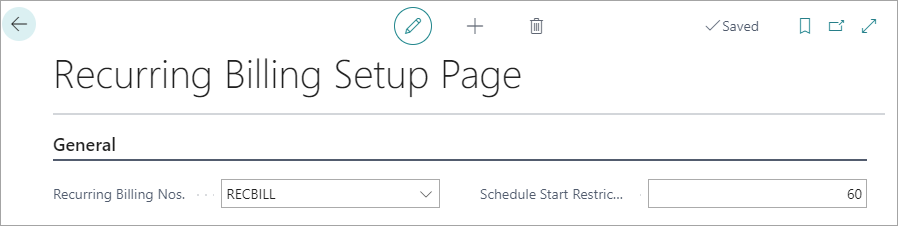 Verify No. Series is valid, with appropriate Starting Date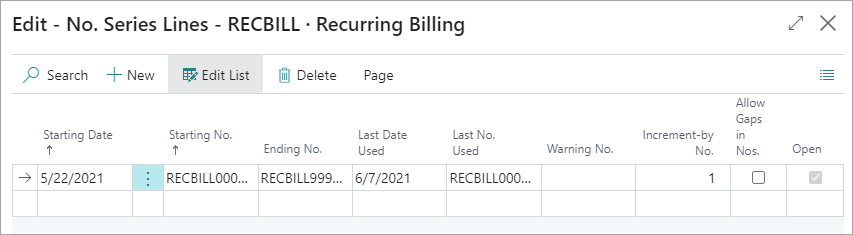 Confirm or update the Schedule Start Restriction numberRecurring BillCreate New Recurring BillSearch for “recurring billing”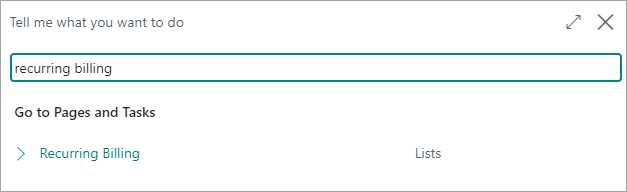 Click on the Recurring Billing List page link to view existing Recurring Bills.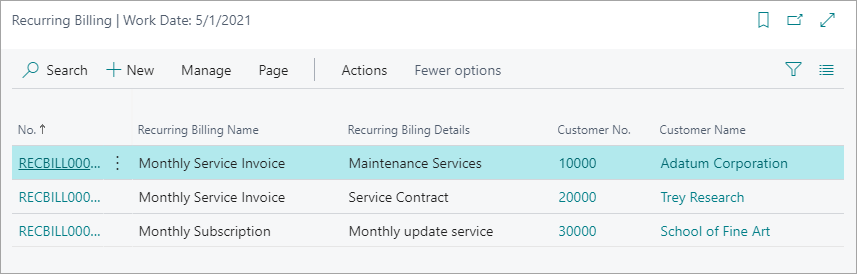 Click on the New button to create a new Recurring Bill.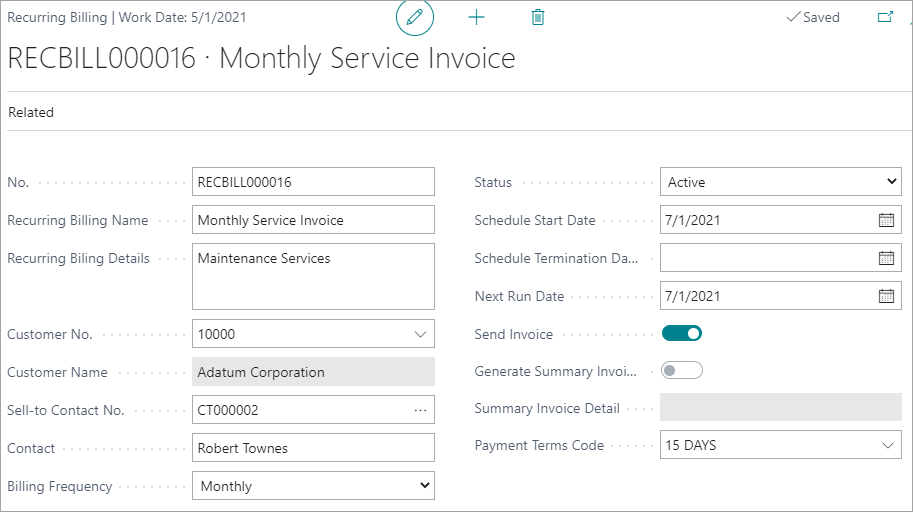 Populate the fields on the Recurring Billing page.GeneralShipping and BillingSelect the appropriate Ship-to and Bill-to address values.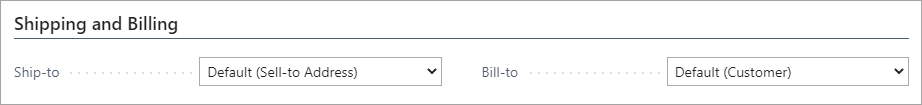 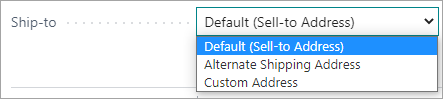 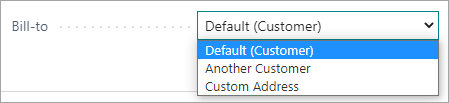 Recurring Billing LinesEnter lines for the Recurring Bill.In this release, only Service and Non-Inventory Items are supported.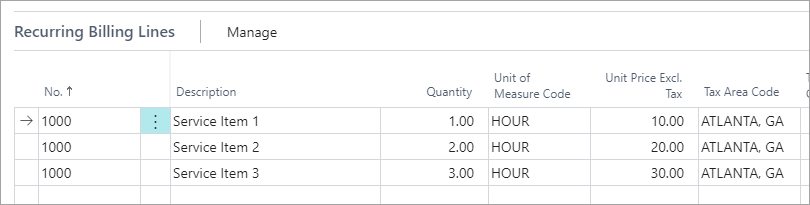 Recurring Billing DetailsVerify the Tax Area Code, Tax Liable, and Tax Exemption No values that have defaulted from the customer.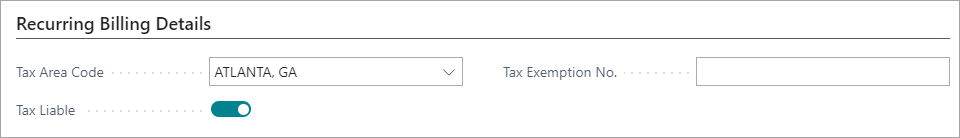 Delete Recurring BillTo delete a Recurring Bill, open the bill and click on the Delete icon at the top of the page.If an invoice has been generated for the Recurring Bill, the bill cannot be deleted.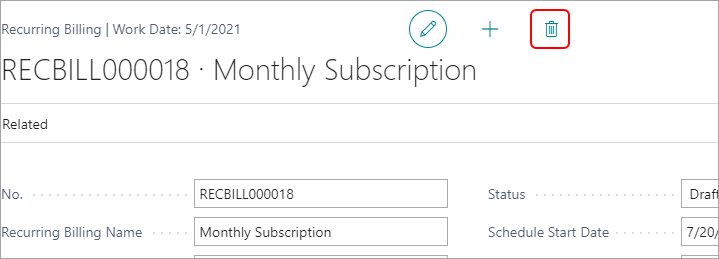 Manually Create Invoice from a Recurring BillSelect a record on the Recurring Billing List pageClick on the Actions buttonClick on Create Sales Invoice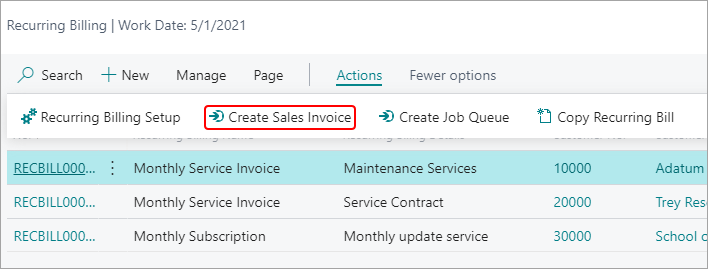 Run Job Queue Entry to Create Recurring Bill InvoicesSearch for “job queue”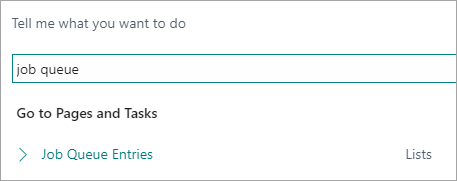 Select the Job Queue Entries list pageSelect the Run Recurring Billing Job rowClick the Run once (foreground) button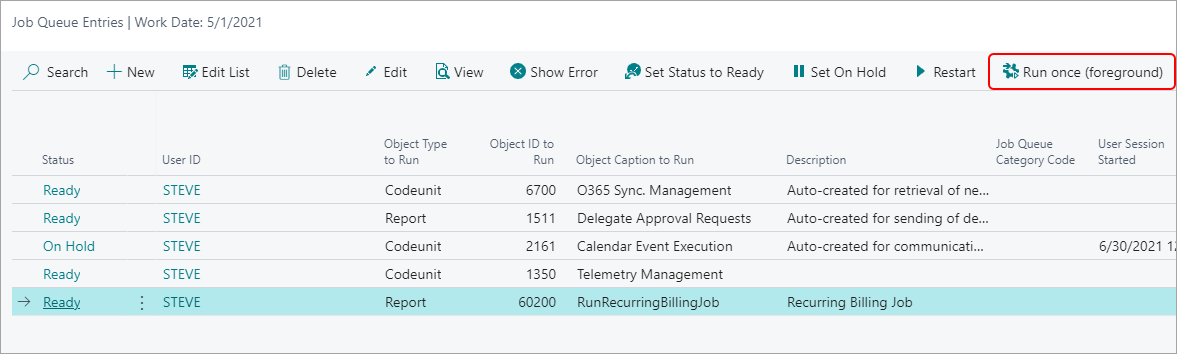 Or click on Edit to view the Job Queue Entry CardClick on Run once (foreground)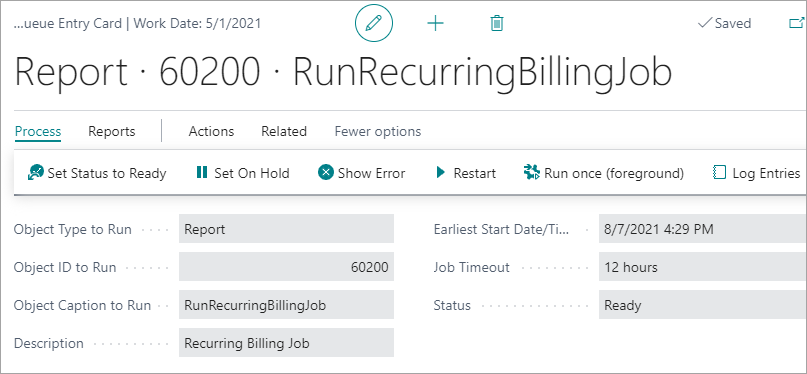 Version HistoryNo.Default value should display automatically based on No. Series in RB SetupNameEnter a name to describe the Recurring BillDetailsEnter any additional details to identify the Recurring Bill.  (250 characters)Customer No.Choose an existing customerCustomer NameRead only value should populate based on Customer No selectionSell-to Contact No.Value should populate based on Customer Contact Code field valueContactValue should populate based on Sell-to Contact No. valueBilling FrequencyChoose a pre-defined value:  Monthly, Quarterly, AnnualStatusChoose a pre-defined value:  Draft, Active, Trial, Cancelled, Hold, TerminatedSchedule Start DateEnter a date for the start of the billing or subscription period.Schedule Termination DateOptional:  Enter an end date for the billing or subscription period. Invoices will not be generated after this date.  This date must be later than the Schedule Start DateNext Run DateEnter a date when the next invoice should be generated.This date must be equal to or later than the Schedule Start DateSend InvoiceFUTURE RELEASE:  Enable this option to automatically send generated invoices using the delivery method setup in Customer “Document Layouts”Generate Summary InvoiceFUTURE RELEASE:  Enable this option to create invoices with a single “summary” line item with the invoice subtotal amount.  When this option is enabled, any line items setup on the Recurring Bill will not show on the invoice sent to the customer.Send Invoice must be enabled before Generate Summary Invoice can be enabledSummary Invoice DetailFUTURE RELEASE:  Enter the line description that will be included on invoice sent to the customer when “Generate Summary Invoice” option is enabledPayment Terms CodeValue should populate with default payment terms code from CustomerDateVersionNote8/6/20211.0Initial version